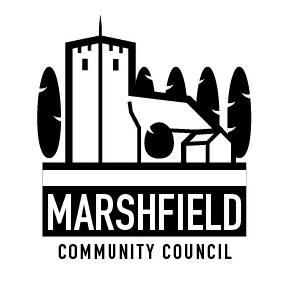                                 Serving the Communities of Castleton and Marshfield            Chairperson: Ms Cath Davis      Clerk: Mr G C Thomas  4 Kenilworth Road Newport South Wales NP19 8JQ                         Tel: 01633 375812	                        e-mail:marshfieldcommunitycouncil@gmail.comDear CouncillorThe Annual Meeting of Marshfield Community Council will be held on TUESDAY 14th May 2024 commencing at 7:15 p.m.  The meeting will be held in the main hall of Marshfield Village Hall, Wellfield Road, and can also be joined remotely via Zoom using the joining details below.The monthly Council meeting will follow immediately after the Annual Meeting.If attending in person the Council will adhere to the Covid-19 safety measures which are in force at the time. Please do not attend the Hall if you feel unwell or are displaying any symptoms of Covid-19.Members of public and press are welcome to join the meetings in person or by following the Zoom joining instructions below. If required, written representations can be emailed to the Clerk by Monday 13th May to be brought up under item 3 of the monthly meeting agenda.Yours sincerelyG C ThomasClerkJoin Zoom Meeting
https://us02web.zoom.us/j/89497734668?pwd=aEo0blhOcWgwU0lwOTVDZ2lEaTQ5UT09

Meeting ID: 894 9773 4668
Passcode: 512717

One tap mobile
+442034815237,,89497734668#,,,,*512717# United Kingdom
+442034815240,,89497734668#,,,,*512717# United Kingdom
Dial by your location
• +44 203 481 5237 United Kingdom• +44 203 481 5240 United Kingdom• +44 203 901 7895 United Kingdom• +44 208 080 6591 United Kingdom• +44 208 080 6592 United Kingdom• +44 330 088 5830 United Kingdom
• +44 131 460 1196 United Kingdom
Meeting ID: 894 9773 4668
Passcode: 512717

Find your local number: https://us02web.zoom.us/u/kdqsvpoY2MONTHLY COUNCIL MEETINGAGENDA - ANNUAL MEETING1Apologies.2Declarations of Interests3To meet persons interested in becoming a member of the Council and to decide on co-option to fill the existing vacancy4Election of Officers:Chairperson.Vice-Chairperson.Representative to fill the Council’s seat on the Village Hall Management Committee.Representatives to One Voice Wales Newport/Monmouthshire Area Committee.5a) To review membership, chairperson & terms of reference for:     i) Planning Committee    ii) Finance & General Purposes Committee    iii) Allotment Committee6To confirm the existing governance documents:1) Standing Orders including financial regulations updated January 2016, provided by One Voice Wales, using the stated EU procurement thresholds.2) Council Policies:a) Independent Remuneration Panel for Wales Policy.b) Social Media Policy.c) Allotment Waiting List Policy.d) The Biodiversity and Resilience of Ecosystems Duty Plan.e) Training Policy.3) Code of Conduct for Marshfield Community Council7To receive and approve the Statement of Accounts for 2023/24 (see attached report).1Declaration of interests.12Police Matters.103Time allowed for members of public to speak (In line with Standing Order on Public Participation in Meetings). Please email the Clerk with any matters to be put to the Council by Monday 13th May 2024.154To confirm the minutes of the monthly Council meeting held on 9th April 202455Review of matters arising from the Council meeting held on 9th April 2024156To consider action following concerns about fly tipping and litter between the Newport border near Rumney and Peterstone, along Broad Street Common (B4239).57Newport City Councillor’s Report.108New Bus Service -Update following meeting with Newport City Councillor Screen.59Update on Let’s Fix It – Church Lane Road Surface Campaign Group.510Financial Matters:To receive the renewal notice for the Council’s insurance policy and agree payment.To consider a request from Marshfield Primary School PFA for a donation towards road safety measures outside the school.To receive a request from the Village Hall management Committee for financial assistance towards siting new litter bins.To consider purchasing a large flag and 10 lamp post signs from Royal British Legion and bunting to display at Groes Corner for D -Day Celebrations.To agree a core budget figure for building a new website.Invoices and payments.Other financial matters.2011To receive suggestions and consider adopting a new Community Council logo and the purchase of a banner including the new logo to display at community events.512Planning Matters513AllotmentsTo agree a skip rental for Marshfield Road allotment site.Other allotment matters.514Update report on the installation of barn owl sculpture at Groes Corner and tidying of the pollinating garden on Marshfield Road/Marysfield Close junction and the grass area Marysfield Close.515To consider inviting ReMake Newport to present to a Council meeting.216Correspondence.517Scarecrow Festival Update.518Communication:a) To agree items to be included in the monthly communication to residents in the Marshfield Mail and any posts required to the Community Council website. 519Any other business.5The next Monthly Council meeting is scheduled for Tuesday 11th June 2024